Znanstveni radovi objavljeni od 2012. godine (kukurbiturili):D. Sigwalt, M. Šekutor, L. Cao, P. Y. Zavalij, J. Hostaš, H. Ajani, P. Hobza, K. Mlinarić-Majerski, R. Glaser,  L. Isaacs: "Unraveling the Structure-Affinity Relationship Between Cucurbit[n]urils (n = 7, 8) and Cationic Diamondoids. ", J. Am. Chem. Soc. 2017, 139, 8; 3249-3258J. Hostaš, D. Sigwalt, M. Šekutor, H. Ajani, M. Dubecký, J. Řezáč, P. Y. Zavalij, L. Cao, C. Wohlschlager, K. Mlinarić-Majerski, L. Isaacs, R. Glaser, P. Hobza: "A Nexus between Theory and Experiment: Non-Empirical Quantum Mechanical Computational Methodology Applied to Cucurbit[n]uril·Guest Binding Interactions." Chem.: a Eur. J. 2016, 22, 48; 17226-17238Đ. Škalamera, L. Cao, L. Isaacs, R. Glaser, K. Mlinarić-Majerski: "Steric hindrance to the syntheses and stabilities of 1, 5- and 2, 6- naphthalene N-permethylated diammonium salts", Tetrahedron 2016, 72, 1541-1546.L. Cao, Đ. Škalamera, P. Y. Zavalij, J. Hostaš, P. Hobza, K. Mlinarić-Majerski, R. Glaser, L. Isaacs: "Influence of hydrophobic residues on the binding of CB[7] toward diammonium ions of common ammonium⋯ammonium distance", Org. Biomol. Chem. 2015, 13, 6249-6254L. Cao, M. Šekutor, P. Y. Zavalij, K. Mlinarić-Majerski, R. Glaser, L. Isaacs: "Cucurbit[7]uril⋅guest pair with an attomolar dissociation constant", Angew. Chem. Int. Ed. 2014, 53, 988-993.M. Šekutor, K. Molčanov, L. Cao, L. Isaacs, R. Glaser, K. Mlinarić-Majerski: "Design, Synthesis, and X-ray Structural Analyses of Diamantane Diammonium Salts: Guests for Cucurbit[n]uril (CB[n]) Hosts", Eur. J. Org. Chem. 2014, 2533-2542.
4. Škalamera, Đani; Matković, Marija; Uzelac, Lidija; Kralj, Marijeta; Mlinarić-Majerski, Kata; Bohne, Cornelia; Basarić, Nikola.
Photodeamination to quinone methides in cucurbit[n]urils: potential application in drug delivery. // Organic & biomolecular chemistry. 16 (2018) , 46; 8908-8912 (članak, znanstveni). 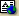 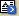 